Svazek obcí Metuje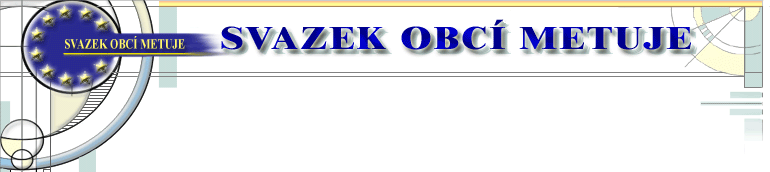 Oznámení o povinně zveřejňovaných dokumentech 3/2020V souladu s příslušnými ustanoveními zákona č. 250/2000 Sb., o rozpočtových pravidlech územních rozpočtů, v platném znění, jsou dokumenty v elektronické podobě zveřejněny na internetových stránkách www.obcemetuje.cz v oddíle úřední deska. Do listinné podoby všech dokumentů je možné nahlédnout v kanceláři svazku na adrese: 552 24 Velká Jesenice 200.Schválený rozpočet na rok 2021Schváleno: 22.12 .2020Zveřejněno: 22.12. 2020Schválený Střednědobý výhled rozpočtu na roky 2022 –  2027Schváleno: 22.12 .2020Zveřejněno: 22.12. 2020Závěrečný účet za rok 2019 – návrhZveřejněno: 22. 5. 2020Schválený závěrečný účet za rok 2019Schváleno: 11. 6.  2020Zveřejněno: 29. 6. 2020Vyvěšeno na úřední desce od …….. 2020 